Калужская  областьСЕЛЬСКОЕ ПОСЕЛЕНИЕ «ПОСЕЛОК ДЕТЧИНО»ПОСЕЛКОВОЕ  СОБРАНИЕРЕШЕНИЕ « 11 » сентября 2020г.	 №   45     О принятии положения «О конкурсной комиссиипо отбору кандидатов на замещение должностиГлавы администрации (исполнительно-распорядительного органа) сельского поселения«Поселок Детчино»»	В целях приведения в соответствие действующему законодательству Положения «О конкурсной комиссии по отбору кандидатов на замещение должности Главы поселковой администрации (исполнительно-распорядительного органа) сельского поселения «Поселок Детчино»», руководствуясь Федеральным законом от 06.10.2003  № 131 - ФЗ «Об общих принципах организации местного самоуправления в Российской Федерации», Уставом муниципального образования  сельского поселения «Поселок Детчино» Поселковое Собрание сельского поселения «Поселок Детчино»РЕШИЛО:1. Утвердить Положение«О конкурсной комиссии по отбору кандидатов на замещение должности Главы поселковой администрации (исполнительно-распорядительного органа) сельского поселения «Поселок Детчино» (приложение).2. Решение поселкового Собрания сельского поселения "Поселок Детчино" N 3 от 02.10.2015 г. «О принятии положения «О конкурсной комиссии по отбору кандидатов на замещение должности Главы администрации (исполнительно-распорядительного органа) сельского поселения «Поселок Детчино»» считать утратившим силу. 3.Настоящее Решение вступает в силу с момента его принятия и подлежит официальному опубликованию в Малоярославецкой районной газете «Маяк»  и размещению на официальном сайте  муниципального образования сельского поселения «Поселок Детчино» в  сети Интернет.4.Контроль за исполнением настоящего Решения возложить на поселковую администрацию сельского поселения «Поселок Детчино».Глава сельского поселения                                                                         «Поселок Детчино»				А.М.Воробьев	УтвержденоРешениемпоселкового Собраниясельского поселения"Поселок Детчино"от 11  сентября 2020 г. N 45  ПОЛОЖЕНИЕ"О КОНКУРСНОЙ КОМИССИИ ПО ОТБОРУ КАНДИДАТОВНА ЗАМЕЩЕНИЕ ДОЛЖНОСТИ ГЛАВЫ АДМИНИСТРАЦИИ(ИСПОЛНИТЕЛЬНО-РАСПОРЯДИТЕЛЬНОГО ОРГАНА)СЕЛЬСКОГО ПОСЕЛЕНИЯ "ПОСЕЛОК ДЕТЧИНО"1. Основные положения1.1. Настоящее Положение разработано в соответствии с требованиями Федерального закона от 06.10.2003 N 131-ФЗ "Об общих принципах организации местного самоуправления в Российской Федерации", Федерального закона от 2 марта 2007 г. N 25-ФЗ "О муниципальной службе в Российской Федерации", Закона Калужской области от 3 декабря 2007 г. N 382-ОЗ "О муниципальной службе в Калужской области", Устава муниципального образования сельское поселение"Поселок Детчино" и устанавливает основные принципы и правила, регулирующие порядок и условия проведения конкурса по отбору кандидатов на замещение должности Главы администрации (исполнительно-распорядительного органа) сельского поселения "Поселок Детчино" (далее - Глава администрации).1.2. Решение об объявлении конкурса на замещение должности главы администрации (далее по тексту - конкурс) принимается поселковым Собранием сельского поселения "Поселок Детчино" (далее по тексту – поселковое Собрание) по истечении срока полномочий, на который был назначен глава администрации, а также в связи с досрочным прекращением полномочий главы администрации по основаниям, предусмотренным статьей 37 Федерального закона от 06.10.2003 № 131-ФЗ «Об общих принципах организации местного самоуправления в Российской Федерации».1.3. Решение поселкового Собрания о проведении конкурса на замещение должности главы администрации, а также условия конкурса, сведения о дате, времени и месте проведения конкурса, проект контракта с главой администрации сельского поселения "Поселок Детчино", публикуется в средствах массовой информации не позднее, чем за 20 дней до дня проведения конкурса. В информационном сообщении о проведении конкурса на замещение должности главы администрации указываются требования, предъявляемые к претендентам на замещение должности, срок, до истечения которого принимаются указанные документы, место и время приема документов, а также сведения об источнике получения дополнительной информации о конкурсе (телефон, факс, электронная почта).1.4. Цель комиссии - определить кандидатов (кандидата), которые будут отобраны из числа претендентов и представлены поселковому Собранию для утверждения на должность Главы администрации.2. Порядок работы конкурсной комиссии2.1. Для проведения конкурса решением поселкового Собрания создается конкурсная комиссия по проведению конкурса на замещение должности главы администрации.2.2. Общее число членов конкурсной комиссии составляет 6 человек.2.3. Половина членов конкурсной комиссии назначается поселковым Собранием сельского поселения «Поселок Детчино», а другая половина  - администрацией муниципального района «Малоярославецкий район».2.4. Персональный состав комиссии утверждается решением поселкового Собрания сельского поселения «Поселок Детчино», которое публикуется одновременно с решением о проведении конкурса. В состав комиссии могут входить руководители предприятий или организаций сельского поселения, представители администрации, жители села Детчино.2.5. Комиссия осуществляет свою деятельность в составе председателя комиссии, заместителя председателя комиссии, секретаря конкурсной комиссии, иных членов комиссии.Конкурсная комиссия из своего состава избирает председателя, заместителя председателя и секретаря конкурсной комиссии большинством голосов открытым голосованием.2.6. Члены комиссии осуществляют свою работу на непостоянной и безвозмездной основе.2.7. Основной формой работы конкурсной комиссии являются заседания.2.8. Решения комиссии оформляются в форме протоколов.2.9. Заседания конкурсной комиссии созываются ее председателем по мере необходимости, а также по требованию не менее одной трети от установленного числа членов конкурсной комиссии.2.10. Председатель комиссии руководит работой комиссии, проводит ее заседания, контролирует исполнение решений, принятых комиссией, представляет комиссию во всех учреждениях и организациях, подписывает протоколы заседаний и иные принимаемые комиссией решения, представляет по результатам проведения конкурса поселковому Собранию кандидатов (а в случае подачи одного заявления - кандидата) для назначения на должность Главы администрации.2.11. Заместитель председателя комиссии исполняет обязанности председателя комиссии в случае его отсутствия, а также осуществляет иные полномочия по поручению председателя комиссии.2.12. Секретарь комиссии принимает меры к организационному обеспечению деятельности комиссии, своевременно ведет делопроизводство, принимает поступающие в комиссию материалы, проверяет правильность их оформления, регистрирует поступающие материалы и документы, готовит их для рассмотрения на заседании комиссии, извещает членов комиссии, а также всех заинтересованных лиц о месте и времени проведения заседания комиссии. Вся документация по организации проведения конкурса в период работы конкурсной комиссии должна хранится в сейфе.2.13. Конкурсная комиссия вправе привлекать иных специалистов, экспертов для объективной оценки уровня знаний и профессиональной пригодности участников конкурса, которые по итогам собеседования, анкетирования, тестирования, других методик представляют в комиссию письменные заключения о профессиональном соответствии кандидатов.Привлеченные конкурсной комиссией специалисты и эксперты обладают правом совещательного голоса.2.14. Конкурсная комиссия на период ее работы обеспечивается помещением, средствами связи, необходимой оргтехникой и канцелярскими принадлежностями.2.15.  Документы для участия в конкурсе представляются в конкурсную комиссию в течение 20 дней со дня опубликования объявления о приеме документов от претендентов на замещение должности Главы администрации.2.16. После окончания приема документов комиссия рассматривает представленные конкурсантами документы.2.17.  На основании представленных документов комиссия принимает решение о допуске претендентов ко второму этапу конкурса.3. Порядок проведения конкурса3.1. Конкурс проводится в три этапа:1) конкурс документов;2) собеседование с претендентами;3) заседание поселкового Собрания с вынесением решения о назначении (либо отказе) кандидата на должность главы администрации.3.2. При проведении первого этапа конкурса (конкурса документов) конкурсная комиссия:1) проводит проверку полноты представленных гражданами, изъявившими желание участвовать в конкурсе, документов и соответствия их оформления предъявляемым требованиям;2) проводит проверку соответствия претендентов квалификационным требованиям;3) проводит проверку наличия у претендента ограничений, связанных с муниципальной службой, установленных статьей 13 Федерального закона от 2 марта 2007 года N 25-ФЗ «О муниципальной службе в Российской Федерации» (далее по тексту – ограничения, связанные с муниципальной службой);4) оценивает претендентов на основании представленных ими документов об образовании, прохождении государственной (муниципальной) службы, другой трудовой деятельности, а также на основании характеристик и рекомендаций.5) члены конкурсной комиссии голосуют по каждой кандидатуре отдельно.6) представленные в конкурсную комиссию документы регистрируются в установленном законодательством порядке, кандидату на участие в конкурсе выдается расписка о приеме документов.3.3. По результатам проведения первого этапа конкурса конкурсная комиссия принимает решение о допуске претендентов, соответствующих квалификационным требованиям и не имеющих ограничений, связанных с муниципальной службой, к участию во втором этапе конкурса – личном собеседовании, о чем сообщает претендентам. В случае установления в ходе проведения первого этапа конкурса, несоответствия претендента квалификационным требованиям и (или) ограничениям, связанным с муниципальной службой, препятствующих поступлению претендента на муниципальную службу, либо несвоевременное представление документов, представление их  не в полном объеме или с нарушением правил оформления являются основанием для отказа гражданину в участии в конкурсе, о чем в течение 3 дней сообщается претенденту в письменной форме с указанием оснований такого отказа. По результатам проведения первого этапа конкурса: конкурса документов, конкурсная комиссия составляет список всех претендентов, соответствующих квалификационным требованиям и не имеющих ограничений, связанных с муниципальной службой, допущенных к участию во втором этапе конкурса.Конкурсная комиссия до начала второго этапа конкурса направляет сообщение о дате, месте и времени его проведения претендентам, допущенным к участию во втором этапе конкурса, не позднее трех дней, после завершения первого этапа конкурса.Копия протокола вручается претендентам, прошедшим первый этап конкурса на замещение должности Главы администрации.3.4. Второй этап конкурса: собеседование – начинается с представления претендентами концепции социально-экономического развития сельского поселения «Поселок Детчино» и работы администрации сельского поселения «Поселок Детчино».При проведении второго этапа конкурса (собеседования) конкурсная комиссия:1) оценивает профессиональный уровень (уровень профессиональных знаний и навыков) претендентов на основе личного собеседования по вопросам, связанным с выполнением должностных обязанностей в должности главы администрации;2) определяет итоговые результаты конкурса.3.5. Конкурс заключается в оценке профессионального уровня претендентов на замещение должности главы администрации.3.6. Члены комиссии вправе задавать вопросы об опыте предыдущей работы или службы претендента, об основных достижениях претендента на предыдущих местах работы или службы, по которым можно судить о деловых, профессиональных качествах, а также иные вопросы, соответствующие целям проведения конкурса.3.7. Заседание конкурсной комиссии правомочно, если на нем присутствует не менее двух третей от установленного числа членов конкурсной комиссии.3.8. Решение комиссии принимается открытым голосованием простым большинством голосов от числа ее членов, присутствующих на заседании.При равенстве голосов членов конкурсной комиссии право решающего голоса имеет председатель комиссии.         3.9. Решение комиссии принимается в отсутствие претендентов.	 По результатам проведения второго этапа конкурса претенденты допущенные к заседанию Поселкового Собрания для вынесения решения о назначении на должность главы администрации именуются кандидатами.3.10. Результаты голосования комиссии оформляются протоколом, который подписывается председателем, заместителем председателя, секретарем и членами комиссии, принимавшими участие в заседании.3.11. Решение конкурсной комиссии, на котором определяются результаты конкурса второго этапа, оформляется итоговым протоколом заседания конкурсной комиссии, в который включаются сведения:- об общем количестве претендентов, заявившихся на участие в конкурсе;- о соответствии представленных кандидатами документов требованиям действующего законодательства и настоящего Положения;- о соответствии кандидатов квалификационным требованиям к замещению должности главы администрации;- об отсутствии запретов и ограничений, препятствующих прохождению муниципальной службы, предусмотренных законодательством.В итоговом протоколе заседания конкурсной комиссии второго этапа члены конкурсной комиссии вправе указать кандидата, которому по результатам конкурса члены конкурсной комиссии выразили свое предпочтение с конкретным обоснованием.3.12. При проведении третьего этапа конкурса конкурсная комиссия представляет на рассмотрение Поселкового Собрания итоговый протокол и документацию о результатах работы конкурсной комиссии. Кандидаты (кандидат), отобранные комиссией, представляются на рассмотрение поселкового Собрания и для последующего вынесения решения о назначения на должность Главы администрации (либо отказе).Если для участия в конкурсе не были поданы заявления, либо все кандидаты, подавшие заявления, сняли свои кандидатуры, назначается повторный конкурс. Повторный конкурс проводится в соответствии с настоящим Положением, при этом состав конкурсной комиссии не меняется.3.13. Конкурсная комиссия не позднее, чем за три дня до проведения заседания Поселкового Собрания о рассмотрении вопроса и вынесении решения о назначении кандидата на должность главы администрации, сообщает кандидатам о дате, времени и месте проведения заседания Поселкового Собрания.Итоговый протокол заседания конкурсной комиссии представляется на Поселковое Собрание не позднее трех дней со дня принятия решения. Копия итогового протокола заседания конкурсной комиссии второго этапа представляется кандидатам по письменному заявлению в течении 2 дней со дня поступления заявления от кандидата в конкурсную комиссию.4. Заключительные положения4.1.Конкурсная комиссия завершает свою работу после назначения на должность Главы Администрации. 4.2.Все документы конкурсной комиссии, сформированные в дело, подлежат сдаче в архив Поселкового Собрания и хранятся в течение всего срока полномочий назначенного Главы Администрации, после чего подлежат уничтожению.4.3. По вопросам, не урегулированным настоящим Положением, комиссия руководствуется действующим законодательством.4.4.Контроль за соблюдением настоящего Положения осуществляется в соответствии с действующим законодательством и Уставом сельского поселения.4.5. Настоящее Положение вступает в силу со дня его принятия.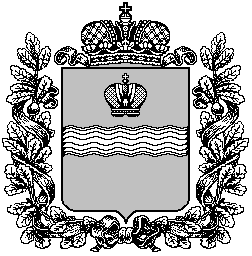 